г. Петропавловск-Камчатский                                              8 апреля 2019 г.                                              В соответствии с приказами Министерства просвещения Российской Федерации и Федеральной службы по надзору в сфере образования и науки от 07.11.2018 № 190/1512 «Об утверждении Порядка проведения государственной итоговой аттестации по образовательным программам среднего общего образования», от 07.11.2018 № 189/1513 «Об утверждении Порядка проведения государственной итоговой аттестации по образовательным программам основного общего образования»ПРИКАЗЫВАЮ:1. Утвердить Положение о конфликтной комиссии Камчатского края при проведении государственной итоговой аттестации по образовательным программам основного общего образования и среднего общего образования согласно приложению к настоящему приказу.2. Признать утратившими силу:1) приказ Министерства образования и науки Камчатского края от 28.04.2014 № 655 «Об утверждении Положения о конфликтной комиссии Камчатского края при проведении государственной итоговой аттестации по образовательным программам основного общего образования и среднего общего образования»;2) приказ Министерства образования и науки Камчатского края от 07.04.2015 № 551 «О внесении изменений в приложение к приказу Министерства образования и науки Камчатского края от 28.04.2014 № 655 «Об утверждении Положения о конфликтной комиссии Камчатского края при проведении государственной итоговой аттестации по образовательным программам основного общего образования и среднего общего образования»;3) приказ Министерства образования и молодежной политики Камчатского края от 29.09.2017 № 422 «О внесении изменений в приложение к приказу Министерства образования и науки Камчатского края от 28.04.2014             № 655 «Об утверждении Положения о конфликтной комиссии Камчатского края при проведении государственной итоговой аттестации по образовательным программам основного общего образования и среднего общего образования».3. Настоящий приказ вступает в силу через 10 дней после дня его официального опубликования.Министр									        А.Ю. КоротковаЗаместитель Министра								    Е.К. ОрешкоНачальник отдела правового и кадрового обеспечения						      С.И. ПереверзеваНачальник отдела 							      М.Н. СолодовникПоложение
о конфликтной комиссии Камчатского края при проведении государственной итоговой аттестации по образовательным программам основного общего образования и среднего общего образования
(далее - Положение)1. Общие положения1.1. Настоящее Положение устанавливает порядок формирования и деятельности конфликтной комиссии Камчатского края при проведении государственной итоговой аттестации по образовательным программам основного общего образования и среднего общего образования (далее - конфликтная комиссия).1.2. Конфликтная комиссия создается в целях рассмотрения апелляций участников государственной итоговой аттестации по образовательным программам основного общего образования (далее - ГИА-9), участников государственной итоговой аттестации по образовательным программам среднего общего образования (далее – ГИА-11) и обеспечения права участников ГИА-9 и участников ГИА-11 на объективное оценивание.1.3. Конфликтная комиссия в своей деятельности руководствуется Конституцией Российской Федерации, федеральными законами и иными нормативными правовыми актами Российской Федерации в области образования, правовыми актами и инструктивно-методическими документами Министерства просвещения Российской Федерации, Федеральной службы по надзору в сфере образования и  науки (далее - Рособрнадзор) по вопросам организации и технологии сопровождения ГИА, нормативными правовыми актами Министерства образования и молодежной политики Камчатского края (далее - Министерство) и настоящим Положением.2. Состав и структура конфликтной комиссии2.1. Состав конфликтной комиссии формируется из представителей Министерства, органов местного самоуправления муниципальных образований в Камчатском крае, осуществляющих управление в сфере образования, образовательных организаций, научных, общественных организаций и объединений.В состав конфликтной комиссии не включаются члены Государственной экзаменационной комиссии по проведению государственной итоговой аттестации по образовательным программам основного общего образования (далее - ГЭК-9), члены Государственной экзаменационной комиссии по проведению государственной итоговой аттестации по образовательным программам среднего общего образования (далее - ГЭК-11), члены предметных комиссий по учебным предметам при проведении ГИА-9 и члены предметных комиссий по учебным предметам при проведении ГИА-11.2.2. Персональный состав конфликтной комиссии утверждается приказом Министерства.3. Полномочия и порядок работы конфликтной комиссии3.1. Конфликтная комиссия:1) принимает и рассматривает апелляции участников ГИА-9 и участников ГИА-11 по вопросам нарушения порядка проведения ГИА-9 и ГИА-11, а также о несогласии с выставленными баллами;2) по представлению председателя предметной комиссии по учебным предметам ГИА-9 и председателя предметной комиссии по учебным предметам ГИА-11 привлекает к рассмотрению апелляции о несогласии с выставленными баллами эксперта предметной комиссии по соответствующему учебному предмету для установления правильности оценивания ответов на задания экзаменационной работы, предусматривающие развернутый ответ участника ГИА-9 и участника ГИА-11;3) принимает по результатам рассмотрения апелляции решение об удовлетворении или отклонении апелляции участника ГИА-9 и участника    ГИА-11;4) информирует участников ГИА-9 и участников ГИА-11 и (или) их родителей (законных представителей), а также участников единого государственного экзамена (далее – ЕГЭ), подавших апелляции, и ГЭК-9 или ГЭК-11 о принятых решениях не позднее трех рабочих дней со дня принятия соответствующих решений.3.2. Конфликтная комиссия формируется в составе председателя Конфликтной комиссии, заместителя председателя Конфликтной комиссии, ответственного секретаря и членов Конфликтной комиссии Общее руководство и координацию деятельности конфликтной комиссии осуществляет ее председатель.3.3. Председатель отвечает за организацию работы конфликтной комиссии, своевременное и объективное рассмотрение апелляций. В случае временного отсутствия председателя его обязанности выполняет заместитель председателя.Ответственный секретарь ведет делопроизводство конфликтной комиссии.3.4. Председатель (заместитель председателя), ответственный секретарь и члены конфликтной комиссии обязаны:1) осуществлять своевременное и объективное рассмотрение апелляций в соответствии с требованиями нормативных правовых актов;2) выполнять возложенные на них функции на высоком профессиональном уровне, соблюдая этические и моральные нормы;3) своевременно информировать ГЭК-9, ГЭК-11, Министерство о возникающих проблемах или трудностях, которые могут привести к нарушению сроков рассмотрения апелляций;4) соблюдать конфиденциальность и режим информационной безопасности.3.5. Заседание конфликтной комиссии считается правомочным, если на нем присутствует не менее 2/3 членов конфликтной комиссии.3.6. Решения конфликтной комиссии принимаются простым большинством голосов от числа присутствующих на заседании конфликтной комиссии. В случае равенства голосов решающим является голос председателя.3.7. Решения конфликтной комиссии оформляются протоколами, которые подписываются председателем (заместителем председателя) и членами конфликтной комиссии, присутствующими на заседании.4. Порядок приема и рассмотрения апелляций при проведении ГИА-94.1. В целях обеспечения права на объективное оценивание экзаменационных работ участникам ГИА-9 предоставляется право подать в письменной форме апелляцию о нарушении установленного порядка проведения ГИА-9 по учебному предмету и (или) о несогласии с выставленными баллами в конфликтную комиссию.4.2. Конфликтная комиссия не рассматривает апелляции по вопросам содержания и структуры экзаменационных материалов по учебным предметам, а также по вопросам, связанным с оцениванием результатов выполнения заданий экзаменационной работы с кратким ответом, с нарушением участником ГИА-9 требований порядка проведения ГИА-9 или неправильным оформлением экзаменационной работы.4.3. При рассмотрении апелляции проверка изложенных в ней фактов не проводится лицами, принимавшими участие в организации и (или) проведении соответствующего экзамена, либо ранее проверявшими экзаменационную работу участника ГИА-9, подавшего апелляцию.4.4. В целях выполнения своих полномочий конфликтная комиссия запрашивает у уполномоченных лиц и организаций необходимые документы и сведения, в том числе листы (бланки) для записи ответов, контрольно-измерительные материалы (далее – КИМ) для проведения основного государственного экзамена (далее – ОГЭ), тексты, темы задания и билеты для проведения  государственного выпускного экзамена (далее – ГВЭ), протоколы  проверки экзаменационных работ предметными комиссиями, протоколы  устных ответов, устные ответы  на аудионосителях, а также сведения о лицах, присутствовавших в пункте проведения экзамена (далее – ППЭ), иные сведения о соблюдении порядка  ГИА-9.4.5.  Участники ГИА-9 и (или) их родители (законные представители) при желании могут присутствовать при рассмотрении апелляции. При рассмотрении апелляции также могут присутствовать:1) члены ГЭК-9 - по решению председателя ГЭК-9;2) аккредитованные общественные наблюдатели;3) должностные лица Рособрнадзора, Министерства - по решению соответствующих органов.Рассмотрение апелляции проводится в спокойной и доброжелательной обстановке.Конфликтная комиссия не позднее чем за один рабочий день до даты рассмотрения апелляции информирует участников ГИА-9, подавших апелляции, о времени и месте их рассмотрения.4.6. Апелляцию о нарушении установленного порядка проведения ГИА-9 по учебному предмету участник ГИА-9 подает в день проведения экзамена по соответствующему учебному предмету члену ГЭК-9, не покидая ППЭ.Для подачи апелляции участник ГИА-9:1) получает от организатора в аудитории форму (два экземпляра), по которой составляется апелляция;2) составляет апелляцию в двух экземплярах;3) подает два экземпляра апелляции члену ГЭК-9, не покидая ППЭ.Член ГЭК обязан принять, удостоверить подписью два экземпляра апелляции, один экземпляр выдать участнику ГИА-9, другой передать в конфликтную комиссию (для труднодоступных и отдаленных местностей Камчатского края передача осуществляется посредством телефонной или факсимильной связи, электронной почты, с последующей передачей скан-копии апелляции посредством АРМ в составе ГИС «Сетевой город» в краевое государственное автономное учреждение «Камчатский центр информатизации и оценки качества образования», выполняющее функции регионального центра обработки информации (далее - РЦОИ) в установленном порядке).4.7. В целях проверки изложенных в апелляции сведений о нарушении установленного порядка проведения ГИА-9 членом ГЭК организуется проведение проверки при участии организаторов, технических специалистов, специалистов по проведению инструктажа и обеспечению лабораторных работ, экзаменаторов-собеседников, экспертов, оценивающих выполнение лабораторных работ по химии, не задействованных в аудитории, в которой сдавал экзамен участник ГИА-9, подавший апелляцию, общественных наблюдателей, работников, осуществляющих охрану правопорядка и (или) работников органов внутренних дел (полиции), медицинских работников, а также ассистентов для участников ГИА-9 с ограниченными возможностями здоровья (далее – участники ГИА-9 с ОВЗ).Результаты проверки оформляются в форме заключения. Апелляция и заключение о результатах проверки в тот же день передаются членом ГЭК в конфликтную комиссию.4.8. При рассмотрении апелляции о нарушении порядка проведения       ГИА-9 конфликтная комиссия рассматривает апелляцию, заключение о результатах проверки и выносит одно из решений:1) об отклонении апелляции;2) об удовлетворении апелляции.4.9. При удовлетворении апелляции о нарушении порядка проведения ГИА-9 результат экзамена, по процедуре которого участником ГИА-9 была подана указанная апелляция, аннулируется, и участнику ГИА-9 предоставляется возможность сдать экзамен по соответствующему учебному предмету в другой день, предусмотренный едиными расписаниями ОГЭ, ГВЭ.4.10. Конфликтная комиссия рассматривает апелляцию о нарушении порядка проведения ГИА-9 в течение двух рабочих дней, следующих за днем ее поступления в конфликтную комиссию.4.11. Апелляция о несогласии с выставленными баллами, в том числе по результатам перепроверки экзаменационной работы, подается в течение двух рабочих дней, следующих за официальным днем объявления результатов   ГИА-9 по соответствующему учебному предмету.4.12. Участники ГИА-9 или их родители (законные представители) на основании документов, удостоверяющих личность, подают апелляцию о несогласии с выставленными баллами непосредственно в конфликтную комиссию или в образовательную организацию, в которой они были допущены к ГИА-9.Для подачи апелляции участник ГИА-9:1) получает у руководителя образовательной организации или ответственного секретаря конфликтной комиссии форму (в двух экземплярах), по которой составляется апелляция;2) составляет апелляцию в двух экземплярах;3) подает два экземпляра апелляции руководителю образовательной организации или ответственному секретарю конфликтной комиссии, которые обязаны принять, удостоверить своей подписью два экземпляра апелляции, один экземпляр выдать участнику ГИА-9, другой передать в конфликтную комиссию.Руководитель образовательной организации, принявший апелляцию, передает ее в конфликтную комиссию в течение одного рабочего дня после ее получения (для труднодоступных и отдаленных местностей Камчатского края передача осуществляется посредством телефонной или факсимильной связи, электронной почты).Участники ГИА-9 вправе подать апелляцию о несогласии с выставленными баллами в электронном виде с использованием информационно-телекоммуникационной сети «Интернет» на сайте государственной итоговой аттестации выпускников Камчатского края http://www.gia41.ru/ в разделе «Апелляции», заполнив соответствующие поля электронной формы согласно приведенным на сайте инструкциям.По решению Министерства рассмотрение апелляций организуется с использованием информационно-коммуникационных технологий, при условии соблюдения требований законодательства Российской Федерации в сфере защиты информации.4.13. При рассмотрении апелляции о несогласии с выставленными баллами конфликтная комиссия запрашивает в РЦОИ, в предметной комиссии распечатанные изображения экзаменационной работы, электронные носители, содержащие файлы с цифровой аудиозаписью устных ответов участника             ГИА-9, протоколы устных ответов участника ГИА-9, копии протоколов проверки экзаменационной работы предметной комиссией, КИМ для проведения ОГЭ, тексты, темы, задания и билеты для проведения ГВЭ участника ГИА-9, подавшего апелляцию о несогласии с выставленными баллами.Указанные материалы предъявляются участнику ГИА-9 (при его участии в рассмотрении апелляции).Участник ГИА-9 (участник ГИА-9, не достигший  возраста 14 лет, - в присутствии родителей (законных представителей) письменно подтверждает, что ему предъявлены изображения выполненной им экзаменационной работы, файлы с цифровой аудиозаписью его устного ответа, протокол его устного ответа.4.14. До заседания конфликтной комиссии по рассмотрению апелляции о несогласии с выставленными баллами конфликтная комиссия устанавливает правильность оценивания развернутого ответа участника экзамена, подавшего апелляцию. Для этого к рассмотрению апелляции привлекается эксперт по соответствующему учебному предмету, ранее не проверявший данную экзаменационную работу.В случае если эксперт не дает однозначного ответа о правильности оценивания экзаменационной работы участника ГИА-9, конфликтная комиссия обращается в Комиссию по разработке КИМ  по соответствующему учебному предмету с запросом о разъяснениях  по критериям оценивания.4.15. По результатам рассмотрения апелляции о несогласии с выставленными баллами конфликтная комиссия принимает решение об отклонении апелляции и сохранении выставленных баллов либо об удовлетворении апелляции и изменении баллов. При этом в случае удовлетворения апелляции количество ранее выставленных баллов может измениться как в сторону увеличения, так и в сторону уменьшения количества баллов.4.16. Конфликтная комиссия рассматривает апелляцию о несогласии с выставленными баллами в течение четырех рабочих дней, следующих за днем ее поступления в конфликтную комиссию.4.17. В случае выявления ошибок в обработке и (или) проверке экзаменационной работы конфликтная комиссия передает соответствующую информацию в РЦОИ с целью пересчета результатов ГИА-9.4.18. После принятия конфликтной комиссией соответствующего решения и утверждения его председателем ГЭК-9, результаты ГИА-9 передаются в образовательные организации, органы местного самоуправления муниципальных образований в Камчатском крае, осуществляющие управление в сфере образования, для ознакомления участников ГИА-9 с полученными ими результатами.4.19. Апелляция о нарушении установленного порядка проведения ГИА и (или) о несогласии с выставленными баллами могут быть отозваны участниками ГИА-9 по их собственному желанию. Заявление об отзыве поданной им апелляции участник ГИА-9 подает в письменной форме непосредственно в конфликтную комиссию или в образовательную организацию, которой он был допущен к ГИА-9. Руководитель образовательной организации, принявший заявление об отзыве апелляции, незамедлительно передает ее в конфликтную комиссию. Отзыв апелляции фиксируется в журнале регистрации апелляций.В случае отсутствия указанного заявления и неявки участника ГИА-9 на заседание конфликтной комиссии, на котором рассматривается апелляция, конфликтная комиссия рассматривает его апелляцию в установленном порядке.5. Порядок приема и рассмотрения апелляций при проведении ГИА-115.1. В целях обеспечения права на объективное оценивание экзаменационных работ участникам ГИА-11 предоставляется право подать в письменной форме апелляцию о нарушении установленного порядка проведения ГИА-11 по учебному предмету и (или) о несогласии с выставленными баллами в конфликтную комиссию.5.2. Конфликтная комиссия не рассматривает апелляции по вопросам содержания и структуры заданий по учебным предметам, а также по вопросам, связанным с оцениванием результатов выполнения заданий экзаменационной работы с кратким ответом, с нарушением участником ГИА-11 требований порядка проведения ГИА-11  и неправильным заполнением бланков ЕГЭ и ГВЭ.5.3. При рассмотрении апелляции проверка изложенных в ней фактов не проводится лицами, принимавшими участие в организации и (или) проведении соответствующего экзамена либо ранее проверявшими экзаменационную работу участника ГИА-11, подавшего апелляцию.5.4. В целях выполнения своих полномочий конфликтная комиссия запрашивает у уполномоченных лиц и организаций необходимые документы и сведения, в том числе бланки ЕГЭ и ГВЭ, КИМ, тексты, темы, задания, билеты, выполнявшиеся участниками ГВЭ, сведения о лицах, присутствовавших в ППЭ, иные сведения о соблюдении порядка проведения ГИА-11.5.5. Участники экзаменов  и (или) его родители (законные представители) при желании могут присутствовать при рассмотрении апелляции.5.6. Конфликтная комиссия не позднее чем за один рабочий день до даты рассмотрения апелляции информирует участников ГИА-11, подавших апелляции, о времени и месте их рассмотрения.5.7. При рассмотрении апелляции также могут присутствовать:1) члены ГЭК - по решению председателя ГЭК;2) аккредитованные общественные наблюдатели;3) должностные лица Рособрнадзора, Министерства - по решению соответствующих органов.Рассмотрение апелляции проводится в спокойной и доброжелательной обстановке.5.8. Апелляцию о нарушении порядка проведения ГИА-11 участник  экзамена подает в день проведения экзамена по соответствующему учебному предмету члену ГЭК, не покидая ППЭ.Для подачи апелляции участник ГИА-11:1) получает от организатора в аудитории форму (два экземпляра), по которой составляется апелляция;2) составляет апелляцию в двух экземплярах;3) подает два экземпляра апелляции члену ГЭК, не покидая ППЭ.Член ГЭК обязан принять, удостоверить своей подписью два экземпляра апелляции, один экземпляр выдать участнику экзамена, другой передать в конфликтную комиссию (для труднодоступных и отдаленных местностей Камчатского края передача осуществляется посредством телефонной или факсимильной связи, электронной почты, с последующей доставкой оригинала апелляции в установленном порядке почтовым отправлением).5.9. В целях проверки изложенных в апелляции сведений о нарушении порядка проведения ГИА-11 членом ГЭК организуется проведение проверки при участии организаторов, не задействованных в аудитории, в которой сдавал экзамен участник ГИА-11, технических специалистов, экзаменаторов-собеседников,  ассистентов для участников ГИА-11 с ОВЗ, общественных наблюдателей, сотрудников, осуществляющих охрану правопорядка, и медицинских работников. Результаты проверки оформляются в форме заключения. Апелляция и заключение о результатах проверки в тот же день передаются членом ГЭК в конфликтную комиссию.5.10. При рассмотрении апелляции о нарушении порядка проведения ГИА-11 конфликтная комиссия рассматривает апелляцию и заключение о результатах проверки, и принимает одно из решений:1) об отклонении апелляции;2) об удовлетворении апелляции.При удовлетворении апелляции результат  экзамена, по процедуре которого участником ГИА-11 была подана указанная апелляция, аннулируется и участнику экзамена  предоставляется возможность сдать экзамен по соответствующему учебному предмету в иной день, предусмотренный расписаниями проведения ЕГЭ, ГВЭ.5.11. Конфликтная комиссия рассматривает апелляцию о нарушении порядка проведения ГИА-11 в течение двух рабочих дней, следующих за днем ее поступления в конфликтную комиссию.5.12. Апелляция о несогласии с выставленными баллами, в том числе по результатам перепроверки экзаменационной работы, подается в течение двух рабочих дней, следующих за официальным днем объявления результатов экзамена по соответствующему учебному предмету.Участники ГИА-11, являющиеся обучающимися, освоившими образовательные программы среднего общего образования, или их родители (законные представители) на основании документов, удостоверяющих личность, подают апелляцию о несогласии с выставленными баллами в образовательные организации, которыми они были допущены  к ГИА-11. Выпускники прошлых лет, обучающиеся СПО, а также   обучающиеся, получающие среднее общее образование в иностранных образовательных организациях, или их родители (законные представители) на основании документов, удостоверяющих личность, подают апелляцию о несогласии с выставленными баллами в места, в которых они были зарегистрированы на сдачу ЕГЭ, или непосредственно в конфликтную комиссию.Участники ГИА-11 вправе подать апелляцию о несогласии с выставленными баллами в электронном виде с использованием информационно-телекоммуникационной сети «Интернет» на сайте государственной итоговой аттестации выпускников Камчатского края http://www.gia41.ru/ в разделе «Апелляции», заполнив соответствующие поля электронной формы согласно приведенным на сайте инструкциям.По решению ГЭК рассмотрение апелляций организуется с использованием информационно-коммуникационных технологий, при условии соблюдения требований законодательства Российской Федерации в сфере защиты информации.5.13. Для подачи апелляции о несогласии с выставленными баллами участник ГИА-11:1) получает у руководителя образовательной организации, лица, ответственного за регистрацию участников ГИА-11 или ответственного секретаря конфликтной комиссии форму (в двух экземплярах), по которой составляется апелляция;2) составляет апелляцию в двух экземплярах;3) подает два экземпляра апелляции лицам, указанным в пункте 1 настоящей части, которые обязаны принять, удостоверить своей подписью два экземпляра апелляции, один экземпляр выдать участнику ГИА-11, другой передать в конфликтную комиссию.5.14. Руководитель образовательной организации, лицо, ответственное за регистрацию участников ГИА-11, принявшие апелляцию, незамедлительно передают ее в конфликтную комиссию (для труднодоступных и отдаленных местностей Камчатского края передача осуществляется посредством телефонной или факсимильной связи, электронной почты, с последующей доставкой оригинала апелляции в установленном порядке почтовым отправлением).5.15. При рассмотрении апелляции о несогласии с выставленными баллами конфликтная комиссия запрашивает в РЦОИ, в предметной комиссии распечатанные изображения экзаменационной работы, электронные носители, содержащие файлы с цифровой аудиозаписью устных ответов участника             ГИА-11, протоколы устных ответов участника экзамена, сдававшего ГВЭ в устной форме, копии протоколов проверки экзаменационной работы предметной комиссией, КИМ и  тексты, темы, задания, билеты, выполнявшиеся участником экзамена, подавшим апелляцию.Указанные материалы предъявляются участнику экзамена (в случае его участия в рассмотрении апелляции).Участник ГИА-11 письменно подтверждает, что ему предъявлены изображения выполненной им экзаменационной работы, файл с цифровой аудиозаписью его устного ответа, протокол его устного ответа в случае, если экзамен сдавался в устной форме.5.16. До заседания конфликтной комиссии по рассмотрению апелляции о несогласии с выставленными баллами конфликтная комиссия устанавливает правильность оценивания развернутого ответа участника экзамена, подавшего апелляцию. Для этого к рассмотрению апелляции привлекается эксперт по соответствующему учебному предмету, ранее не проверявший данную экзаменационную работу.В случае если эксперт не дает однозначного ответа о правильности оценивания экзаменационной работы участника экзамена, конфликтная комиссия обращается в Комиссию по разработке КИМ по соответствующему учебному предмету с запросом о разъяснениях по критериям оценивания.5.17. По результатам рассмотрения апелляции о несогласии с выставленными баллами конфликтная комиссия принимает решение об отклонении апелляции и сохранении выставленных баллов либо об удовлетворении апелляции и изменении баллов. При этом в случае удовлетворения апелляции количество ранее выставленных баллов может измениться как в сторону увеличения, так и в сторону уменьшения количества баллов.5.18. Конфликтная комиссия рассматривает апелляцию о несогласии с выставленными баллами в течение четырех рабочих дней, следующих за днем ее поступления в конфликтную комиссию.5.19. Протоколы конфликтной комиссии о рассмотрении апелляций участников экзамена в течение одного календарного дня передаются  в РЦОИ для внесения соответствующей информации в региональную информационную систему. Для пересчета результатов ЕГЭ протоколы конфликтной комиссии в течение двух календарных дней направляются РЦОИ в уполномоченную организацию. Уполномоченная организация проводит пересчет результатов ЕГЭ по удовлетворенным апелляциям в соответствии с протоколами конфликтной комиссии и не позднее чем через пять рабочих дней с момента получения указанных протоколов, передает измененные по итогам пересчета результаты ЕГЭ в РЦОИ, который в течение одного календарного дня представляет их для дальнейшего утверждения ГЭК.5.20. Апелляция о нарушении установленного порядка проведения     ГИА-11 и (или) о несогласии с выставленными баллами могут быть отозваны участниками ГИА-11 по их собственному желанию.Заявления об отзыве поданных ими апелляциях  участники ГИА-11, являющиеся обучающимися, освоившими образовательные программы среднего общего образования, подают в письменной форме непосредственно в конфликтную комиссию или в образовательную организацию, которой они были допущены к ГИА-11. Выпускники прошлых лет, обучающиеся СПО, а также обучающиеся, получающие среднее общее образование в иностранных образовательных организациях  подают такое заявление непосредственно в конфликтную комиссию или в места регистрации на сдачу ЕГЭ. Руководитель образовательной организации, лицо, ответственное за регистрацию участников ГИА-11, принявшие заявление об отзыве апелляции, незамедлительно передают ее в конфликтную комиссию.Отзыв апелляции фиксируется в журнале регистрации апелляций.В случае отсутствия указанного заявления и неявки участника ГИА-11 на заседание конфликтной комиссии, на котором рассматривается апелляция, конфликтная комиссия рассматривает его апелляцию в установленном порядке.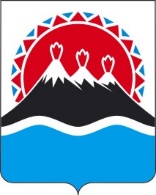 МИНИСТЕРСТВО ОБРАЗОВАНИЯ И МОЛОДЕЖНОЙ ПОЛИТИКИКАМЧАТСКОГО КРАЯПРИКАЗ № 367Об утверждении Положения о конфликтной комиссии Камчатского края при проведении государственной итоговой аттестации по образовательным программам основного общего образования и среднего общего образованияПриложение к приказу Министерства образования
и  молодежной политики Камчатского краяот ___.___.2019 № _______